Before and while watching 00:00-01:23Before and while watching 00:00-01:23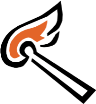 Exercise 1 Try to find the missing expressions. Afterwards, watch the first scene and correct your 
expressions. Check your answers individually. Exercise 1 Try to find the missing expressions. Afterwards, watch the first scene and correct your 
expressions. Check your answers individually. Early morning at Silverleaf Gardens. Elizabeth, Holly, Nino and Hannes have been in Lily’s house for three weeks. Lily and Hannes are talking via Skype.Lily: So it sounds like you’re all getting on like a _________________________________________.Hannes: Lily, that’s another one of your funny sayings.Lily: I’m sorry, ___________________________. It means «well».Hannes: That’s easier. Shorter!Lily: So, I hope you’re managing _________________________________ my little list for the cleaning.Hannes: Don’t worry Lily, Elz has it under control and I have made a ___________________________.Lily: And don’t forget about my orchids now or ____________________________________________.Hannes: Elz is looking after the orchids. She says it is the most important job.Lily: And so it is. So, how are you all ____________________________________________________?Hannes: It’s still a bit…Lily: A bit tight.Hannes: Yes. A bit tight. Elizabeth has got a part-time job in a clothes shop. And Nino is going for a job interview.Lily: Wish him luck from me. Now I’ve got ___________________________! I’ve got to check in on my Silver Surfers group in Spain. No rest ____________________________________________________!Early morning at Silverleaf Gardens. Elizabeth, Holly, Nino and Hannes have been in Lily’s house for three weeks. Lily and Hannes are talking via Skype.Lily: So it sounds like you’re all getting on like a _________________________________________.Hannes: Lily, that’s another one of your funny sayings.Lily: I’m sorry, ___________________________. It means «well».Hannes: That’s easier. Shorter!Lily: So, I hope you’re managing _________________________________ my little list for the cleaning.Hannes: Don’t worry Lily, Elz has it under control and I have made a ___________________________.Lily: And don’t forget about my orchids now or ____________________________________________.Hannes: Elz is looking after the orchids. She says it is the most important job.Lily: And so it is. So, how are you all ____________________________________________________?Hannes: It’s still a bit…Lily: A bit tight.Hannes: Yes. A bit tight. Elizabeth has got a part-time job in a clothes shop. And Nino is going for a job interview.Lily: Wish him luck from me. Now I’ve got ___________________________! I’ve got to check in on my Silver Surfers group in Spain. No rest ____________________________________________________!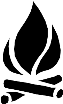 Exercise 2 Write new sentences with the expressions from above. Use them according to their meaning in the conversation. Translate them into German. Exercise 2 Write new sentences with the expressions from above. Use them according to their meaning in the conversation. Translate them into German. 1.___________________________________________________________________________________________________________________________________________________________________ 

2.___________________________________________________________________________________________________________________________________________________________________ 
3.___________________________________________________________________________________________________________________________________________________________________ 

4.___________________________________________________________________________________________________________________________________________________________________ 

5.___________________________________________________________________________________________________________________________________________________________________ 

6.___________________________________________________________________________________________________________________________________________________________________
7.___________________________________________________________________________________________________________________________________________________________________ 

8.___________________________________________________________________________________________________________________________________________________________________ 
German translation 
1.___________________________________________________________________________________________________________________________________________________________________ 

2.___________________________________________________________________________________________________________________________________________________________________ 

3.___________________________________________________________________________________________________________________________________________________________________ 

4.___________________________________________________________________________________________________________________________________________________________________ 

5.___________________________________________________________________________________________________________________________________________________________________ 

6.___________________________________________________________________________________________________________________________________________________________________7.___________________________________________________________________________________________________________________________________________________________________ 

8.___________________________________________________________________________________________________________________________________________________________________1.___________________________________________________________________________________________________________________________________________________________________ 

2.___________________________________________________________________________________________________________________________________________________________________ 
3.___________________________________________________________________________________________________________________________________________________________________ 

4.___________________________________________________________________________________________________________________________________________________________________ 

5.___________________________________________________________________________________________________________________________________________________________________ 

6.___________________________________________________________________________________________________________________________________________________________________
7.___________________________________________________________________________________________________________________________________________________________________ 

8.___________________________________________________________________________________________________________________________________________________________________ 
German translation 
1.___________________________________________________________________________________________________________________________________________________________________ 

2.___________________________________________________________________________________________________________________________________________________________________ 

3.___________________________________________________________________________________________________________________________________________________________________ 

4.___________________________________________________________________________________________________________________________________________________________________ 

5.___________________________________________________________________________________________________________________________________________________________________ 

6.___________________________________________________________________________________________________________________________________________________________________7.___________________________________________________________________________________________________________________________________________________________________ 

8.___________________________________________________________________________________________________________________________________________________________________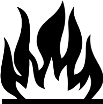 Exercise 3 Give your German sentences to a fellow student and let her/him translate them back into English. Check your results together and discuss them. Exercise 3 Give your German sentences to a fellow student and let her/him translate them back into English. Check your results together and discuss them. ____________________________________________________________________________________________________________________________________________________________________________________________________________________________________________________________________________________________________________________________________________________________________________________________________________________________________________________________________________________________________________________________________________________________________________________________________________________________________________________________________________________________________________________________________________________________________________________________________________________________________________________________________________________________________________________________________________________________________________________________________________________________________________________________________________________________________________________________________________________________________________________________________________________________________________________________________________________________________________________________________________________________________________________________________________________________________________________________________________________________________________________________________________________________________________________________________________________________________________________________________________________________________________________________________________________________________________________________________________________________________________________________________________________________________________________________________________________________________________________________________________________________________________________________________________________________________________________________________________________________________________________________________________________________________________________________________________________________________________________________________________________________________________________________________________________________________________________________________________________________________________________________________________________________Exercise 4 Find another meaning for the expressions from exercise 1 and use them in a sentence. However, some expressions may not a have a second meaning.Exercise 4 Find another meaning for the expressions from exercise 1 and use them in a sentence. However, some expressions may not a have a second meaning.________________________________________________________________________________________________________________________________________________________________________________________________________________________________________________________________________________________________________________________________________________________________________________________________________________________________________________________________________________________________________________________________________________________________________________________________________________________________________________________________________________________________________________________________________________________________________________________________________________________________________________________________________________________________________________________________________________________________________________________________________________________________________________________________________________________________________________________________________________________________________________________________________________________________________________________________________________________________________________________________________________________________________________________________________________________________________________________________________________________________________________________________________________________________________________________________________________________________________________________________________________________________________________________________________________________________________________________________________________________________________________________________________________________________________________________________________________________________________________________________________________________________________________________________________________________________________________________________________________________________________________________________________________________________________________________________________________________________________________________________________________________________________________________________________________________________________________________________________________________________________________________________________________________________________________________________________________________________________________________________________________________________________________________________________________________________________________________________________________________________________________________________________________________________________________________________________________________________________________________________________________________________________________________________________________________________________________________________________________________________________________________________________________________________________________________________________________________________________________________________________________________________________________________________________________